ПРОЕКТ                                                                                            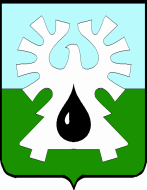 МУНИЦИПАЛЬНОЕ ОБРАЗОВАНИЕ ГОРОД УРАЙХАНТЫ-МАНСИЙСКИЙ АВТОНОМНЫЙ ОКРУГ-ЮГРА ДУМА ГОРОДА УРАЙРЕШЕНИЕ      от ________________                                                         	  	         №____О внесении изменений в Положение о наградах и званиях города УрайРассмотрев представленный председателем Думы города Урай проект решения Думы города Урай «О внесении изменений в Положение о наградах и званиях города Урай», Дума города Урай решила:1. Внести в Положение о наградах и званиях города Урай, принятое решением Думы города Урай от 24.05.2012 №53 (в редакции решений Думы города Урай от 25.10.2012 №104, от 20.06.2013 №41, от 26.06.2014 №35, от 30.04.2015 №48, от 19.08.2015 №76, от 27.10.2016 №11), следующие изменения:1) статью 2 дополнить пунктом 7 следующего содержания:«7) Благодарственное письмо Думы города Урай»;2) в пунктах 1, 7 статьи 4 слова «Почетной грамотой Думы города Урай» заменить словами «наградами, указанными в пунктах 4, 7 статьи 2 настоящего Положения»;3) Статью 8 дополнить абзацем следующего содержания:«Граждане, указанные в абзацах первом и втором настоящей статьи, кроме лиц, представленных к награждению за личное мужество и героизм, смелые и решительные действия при исполнении служебного или гражданского долга, награждаются в случае, если они проработали не менее 10 лет в городе Урай и не менее 3 лет по последнему месту работы, но не ранее чем через три года после награждения Благодарственным письмом Думы города Урай».4) Дополнить статьей 8.1 следующего содержания:«Статья 8.1 Благодарственное письмо Думы города УрайБлагодарственным письмом Думы города Урай награждаются граждане и организации за вклад в развитие местного самоуправления в городе Урай и (или) активную общественно-политическую деятельность, за профессиональные успехи в труде, заслуги в развитии экономики, культуры, образования, медицины, спорта города Урай.Благодарственным письмом Думы города Урай награждаются граждане, проработавшие не менее 5 лет в городе Урай и не менее 3 лет по последнему месту работы».2. Изменения, внесенные настоящим решением в статью 8  Положения о наградах и званиях города Урай в части «но не ранее чем через три года после награждения Благодарственным письмом Думы города Урай», вступают в силу  с 1 марта 2020 года.3. Опубликовать настоящее решение в газете «Знамя».Председатель Думы города Урай               Глава города Урай     _____________  Г.П. Александрова              ______________ А.В. Иванов                                                                        «____»_______________ 2016